1.Ранне детство 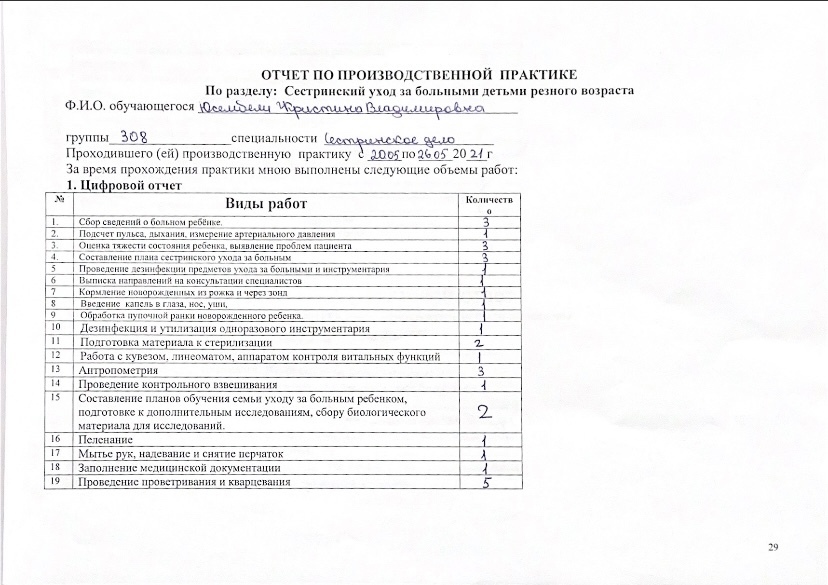 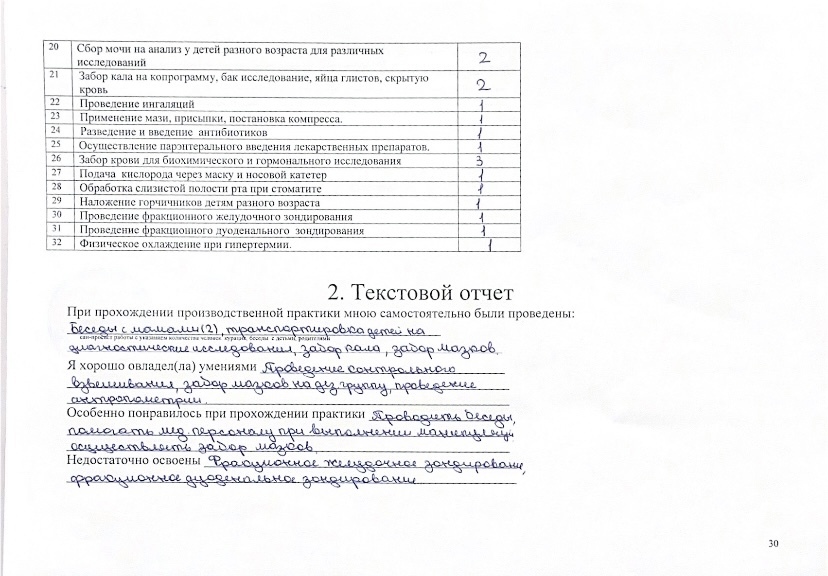 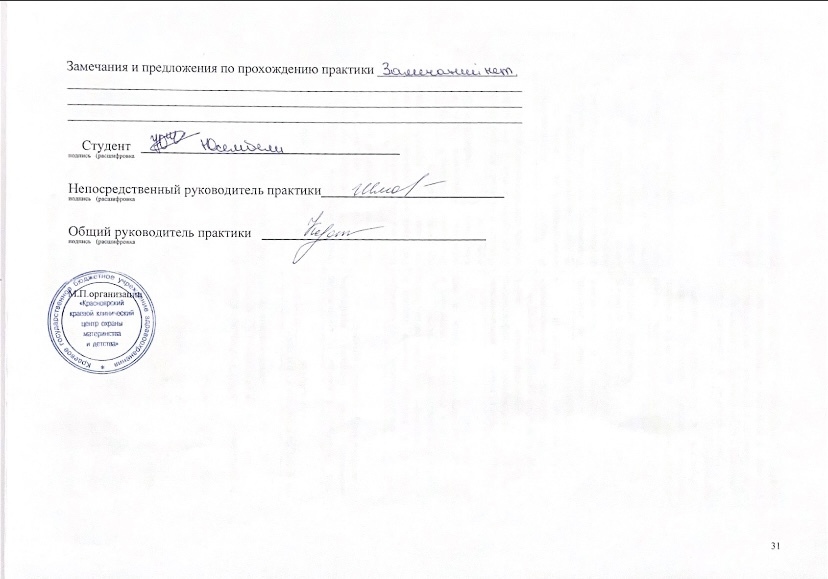 2.Старшее детство 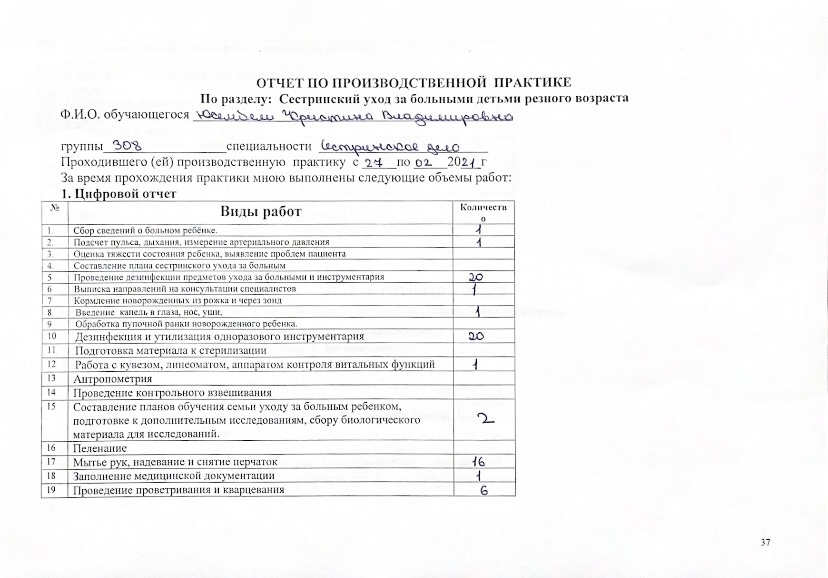 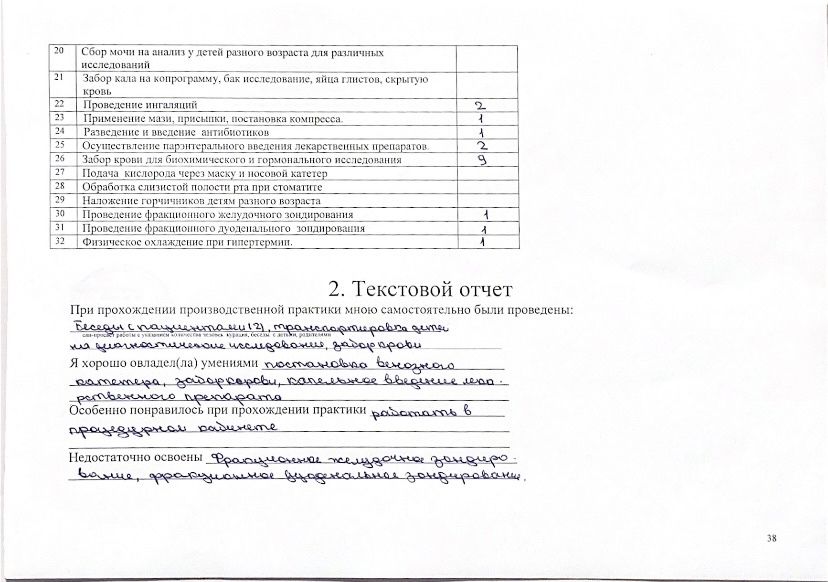 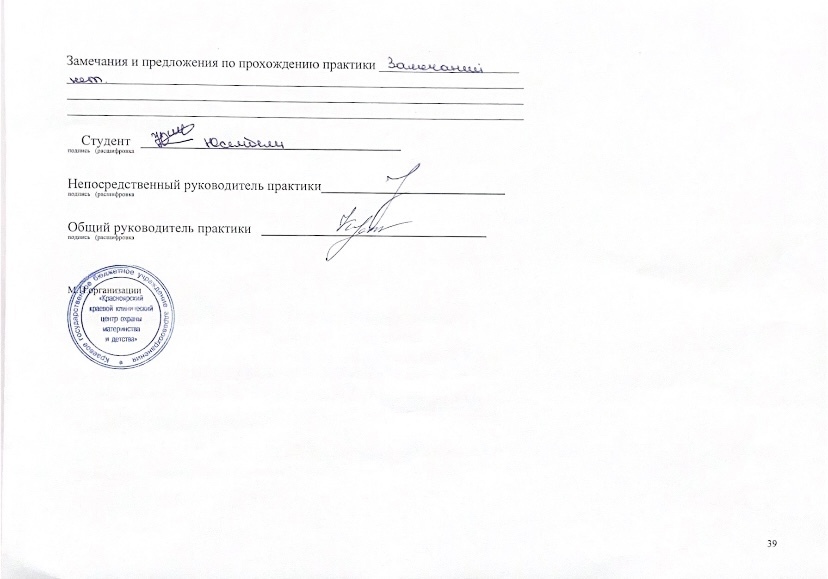 